ПРОЄКТ  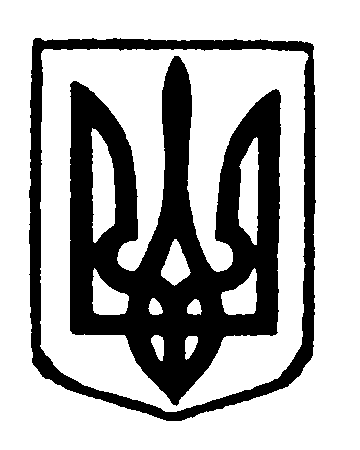 У К Р А Ї Н АЧЕРНІГІВСЬКА РАЙОННА РАДАЧЕРНІГІВСЬКОЇ ОБЛАСТІР І Ш Е Н Н Я(шоста сесія восьмого скликання)08 квітня 2021 рокум. ЧернігівПро затвердження Програми розподілу залишків коштів від відшкодування втрат сільськогосподарського і лісогосподарського виробництва  між бюджетами міської, сільських, селищних рад Чернігівського районуВідповідно до статей 43, 44 Закону України «Про місцеве самоврядування в Україні», статей  7-1 , 13 Закону України «Про місцеві державні адміністрації», статей 91, 101 Бюджетного кодексу України, статті 209 Земельного кодексу України, Закону України «Про охорону земель», Постанови Кабінету Міністрів України від 17 листопада 1997 року №1279 «Про розміри та Порядок визначення втрат сільськогосподарського і лісогосподарського виробництва, які підлягають відшкодуванню», враховуючи висновки постійних комісій з питань бюджету, інвестицій та соціально-економічного розвитку, з питань земельних відносин, екології та агропромисловго розвитку, з метою здійснення заходів щодо впорядкування земельних відносин районна рада вирішила:1. Затвердити Програму розподілу залишків коштів від відшкодування втрат сільськогосподарського і лісогосподарського виробництва  між бюджетами міської, сільських, селищних рад Чернігівського району (далі – Програма), що додається.2. Контроль за виконанням рішення покласти на постійні комісії Чернігівської районної ради з питань бюджету, інвестицій та соціально-економічного розвитку, з питань земельних відносин, екології та агропромисловго розвитку.Голова районної ради                                                  Микола СИЛЕНКО Аркуш погодженняпроєкту рішення Чернігівської районної ради Про затвердження Програми розподілу залишків коштів, від відшкодування втрат сільськогосподарського і лісогосподарського виробництва  між бюджетами міської, сільських,селищних рад Чернігівського районуПодає:В.о. голови  районної державної адміністрації 					         Л. ЮРЧЕНКОПідготовлено:Начальник відділу інфраструктури, житлово-комунального господарства, енергетики, містобудування, архітектури та захисту довкілля районної державної адміністрації			О. МАНЖУЛАПогоджено:Заступник голови районної державної адміністрації					В.ШАПОВАЛОВКерівник апарату районної державної адміністрації	     Т. КУРИЛЕНКОГоловний спеціалістюридичного відділу, по роботі з персоналом та зверненнями громадян апарату районної державної адміністрації	   А.УРОЖАЙВ.о. начальника фінансового відділу районної державної адміністрації			       І. ЖДАНЮКЗаступник голови районної ради                                          В. ЛЕОНЕНКОКеруючий справами виконавчогоапарату районної  ради 					       С.СТРУКЗАТВЕРДЖЕНОРішенням шостої сесії Чернігівської районної ради восьмого скликання08 квітня 2021 року «Про затвердження Програми розподілу залишків коштів від відшкодування втратсільськогосподарського і лісогосподарського виробництва  між бюджетами міської, сільських, селищних рад Чернігівського району»  ПРОГРАМАрозподілу залишків коштів від відшкодування втрат сільськогосподарського і лісогосподарського виробництва  між бюджетами міської, сільських,селищних рад Чернігівського районуЧернігів2021 ЗМІСТ Паспорт Програми……………………………………………………..3 ст.Визначення проблеми, на розв’язання якої спрямована Програма.. 4 ст.Мета та основні завдання Програми………………………………… 4 ст.Основні заходи щодо реалізації Програми………………………….. 4 ст.Фінансове забезпечення Програми……………………………………5 ст.Очікувані результати від реалізації Програми…………………….....5 ст.Контроль за виконанням Програми…………………………………   5 ст.Додаток до ПрограмиІ. Паспорт ПрограмиІІ. Визначення проблеми, на розв’язання якої спрямована ПрограмаСтаном на 26.02.2021 року на рахунку спеціального фонду Чернігівського районного бюджету акумульовано кошти в сумі 706547,35 грн (кошти від відшкодування втрат сільськогосподарського і лісогосподарського виробництва), в тому числі, залишки коштів станом на 01.01.2021 року  Ріпкинського районного бюджету – 517604,64 грн, Козелецького районного бюджету – 69886,29 грн, Чернігівського районного бюджету – 119056,42 грн. Кошти зараховані в минулих роках за рахунок розмежування до районного бюджету 15 відсотків коштів відповідно до Бюджетного кодексу України, у зв’язку зі зміною цільового призначення земель відповідно Постанови Кабінету Міністрів України від 17 листопада 1997 року №1279 «Про розміри та Порядок визначення втрат сільськогосподарського і лісогосподарського виробництва, які підлягають відшкодуванню».Програма розроблена для розподілу залишків коштів від відшкодування втрат сільськогосподарського і лісогосподарського виробництва   (станом на 01.01.2021 року) Чернігівського районного бюджету між бюджетами міської, сільських, селищних рад Чернігівського району, враховуючи звернення окремих місцевих рад щодо потреби у здійснення заходів щодо впорядкування земельних відносин, що дасть можливість збільшення надходжень земельних платежів до місцевих бюджетів.З 1 січня 2021 року відповідно Закону України  № 907-IX від 17.09.2020 року змінено обсяги  зарахування коштів до спеціального фонду місцевих бюджетів  від відшкодування втрат сільськогосподарського і лісогосподарського виробництва.Згідно статті 69-1 Бюджетного кодексу України (з врахуванням змін) кошти від відшкодування втрат сільськогосподарського і лісогосподарського виробництва зараховуються у розмірі: 25 відсотків - до обласних бюджетів, 75 відсотків - до бюджетів місцевого самоврядування.ІІІ. Мета та основні завдання ПрограмиМетою Програми є ефективне використання залишків коштів, які надійшли від відшкодування втрат сільськогосподарського та лісогосподарського виробництва, та використання їх за цільовим призначенням. Завдання Програми ототожнюються з її метою.ІV. Основні заходи щодо реалізації ПрограмиВиконання цієї Програми дасть можливість використати кошти виключно на: освоєння земель для сільськогосподарських і лісогосподарських потреб;поліпшення відповідних угідь; охорону земель відповідно до розроблених програм та проектів землеустрою; проведення інвентаризації земель;проведення нормативної грошової оцінки землі. Використання цих коштів на інші цілі не допускається.V. Фінансове забезпечення ПрограмиФінансування Програми проводиться за рахунок залишків коштів від відшкодування втрат сільськогосподарського і лісогосподарського виробництва   станом на 01.01.2021 року спеціального фонду Чернігівського районного бюджету.Кошти перераховуються до бюджетів міської, сільських, селищних рад у вигляді міжбюджетних трансфертів – інших субвенцій з місцевого бюджету, згідно з розподілом.Кошти використовуються Любецькою селищною радою, Добрянською селищною радою, Ріпкинською селищною радою, Остерською міською радою, Деснянською селищною радою, Козелецькою селищною радою, Михайло-Коцюбинською селищною радою, Новобілоуською сільською радою, Киселівською сільською радою, Седнівською селищною радою за цільовим призначенням виключно відповідно до пункту 2 статті 209 Земельного кодексу України, згідно відповідних місцевих програм.Відповідно до пункту 2 статті 209 Земельного кодексу України кошти, що надходять у порядку відшкодування втрат сільськогосподарського і лісогосподарського виробництва, використовуються на освоєння земель для сільськогосподарських і лісогосподарських потреб, поліпшення відповідних угідь, охорону земель відповідно до розроблених програм та проектів землеустрою, а також на проведення інвентаризації земель, проведення нормативної грошової оцінки землі. Використання цих коштів на інші цілі не допускається.Для реалізації Програми можуть залучатися кошти бюджетів міської, сільських, селищних рад, а також інші джерела, не заборонені законодавством.VІ. Очікувані результати від реалізації  ПрограмиРеалізація Програми дасть можливість реалізувати, відповідно до вимог чинного законодавства, основні напрями державної політики, спрямовані на удосконалення земельних відносин та створення сприятливих умов для сталого розвитку землекористування на територіях Любецької селищної ради, Добрянської селищної ради, Ріпкинської селищної ради, Остерської міської ради, Деснянської селищної ради, Козелецької селищної ради, Михайло-Коцюбинської селищної ради, Новобілоуської сільської ради, Киселівської сільської ради, Седнівської селищної ради.VІІ. Контроль за виконанням ПрограмиКонтроль за виконанням Програми здійснюється постійними комісіями Чернігівської районної ради з питань бюджету, інвестицій та соціально-економічного розвитку, з питань земельних відносин, екології та агропромислового розвитку.Начальник відділу інфраструктури, житлово-комунального господарства, енергетики, містобудування, архітектури та захисту довкілля районної державної адміністрації			О. МАНЖУЛАДодаток до Програми розподілу залишків коштів від відшкодування втрат сільськогосподарського і лісогосподарського виробництва  між бюджетами міської, сільських, селищних рад Чернігівського районуРозподілзалишків коштів, від відшкодування втрат сільськогосподарськогоі лісогосподарського виробництва між бюджетами міської, сільських,селищних рад Чернігівського районуНачальник відділу інфраструктури, житлово-комунального господарства, енергетики, містобудування, архітектури та захисту довкілля районної державної адміністрації			О. МАНЖУЛАПояснювальна запискапро затвердження Програми розподілу залишків коштів, від відшкодування втрат сільськогосподарського і лісогосподарського виробництва  між бюджетами міської, сільських, селищних рад Чернігівського району	Проєкт рішення Чернігівської районної ради Чернігівської області «Про затвердження Програми розподілу залишків коштів, від відшкодування втрат сільськогосподарського і лісогосподарського виробництва  між бюджетами міської, сільських, селищних рад Чернігівського району» розроблено відповідно до статей 43, 44 Закону України «Про місцеве самоврядування в Україні», статей  7-1 , 13 Закону України «Про місцеві державні адміністрації», статей 91, 101 Бюджетного кодексу України, статті 209 Земельного кодексу України, Закону України «Про охорону земель», Постанови Кабінету Міністрів України від 17 листопада 1997 року №1279 «Про розміри та Порядок визначення втрат сільськогосподарського і лісогосподарського виробництва, які підлягають відшкодуванню».Станом на 26.02.2021 року на рахунку спеціального фонду Чернігівського районного бюджету акумульовано кошти в сумі 706547,35 грн (кошти від відшкодування втрат сільськогосподарського і лісогосподарського виробництва), в тому числі, залишки коштів станом на 01.01.2021 року  Ріпкинського районного бюджету – 517604,64 грн, Козелецького районного бюджету – 69886,29 грн, Чернігівського районного бюджету – 119056,42 грн. Кошти зараховані в минулих роках за рахунок розмежування до районного бюджету 15 відсотків коштів відповідно до Бюджетного кодексу України, у зв’язку зі зміною цільового призначення земель відповідно Постанови Кабінету Міністрів України від 17 листопада 1997 року №1279 «Про розміри та Порядок визначення втрат сільськогосподарського і лісогосподарського виробництва, які підлягають відшкодуванню».Програма розроблена для розподілу залишків коштів від відшкодування втрат сільськогосподарського і лісогосподарського виробництва   (станом на 01.01.2021 року) Чернігівського районного бюджету між бюджетами міської, сільських, селищних рад Чернігівського району, враховуючи звернення окремих місцевих рад щодо потреби у здійснення заходів щодо впорядкування земельних відносин, що дасть можливість збільшення надходжень земельних платежів до місцевих бюджетів.Начальник відділу інфраструктури, житлово-комунального господарства, енергетики, містобудування, архітектури та захисту довкілля Чернігівської районноїдержавної адміністрації		      				О. МАНЖУЛА1.Ініціатор розроблення програмиЧернігівська районна державна адміністрація2.Розробник програмиВідділ інфраструктури, житлово-комунального господарства, енергетики, містобудування, архітектури та захисту довкілля Чернігівської районної державної адміністрації3.Відповідальні виконавці програмиВідділ інфраструктури, житлово-комунального господарства, енергетики, містобудування, архітектури та захисту довкілля Чернігівської районної державної адміністрації Фінансовий відділ Чернігівської районної державної адміністрації4.Учасники програмиЛюбецька селищна рада, Добрянська селищна рада, Ріпкинська селищна рада, Остерська міська рада, Деснянська селищна рада, Козелецька селищна рада, Михайло-Коцюбинська селищна рада, Новобілоуська сільська рада, Киселівська сільська рада, Седнівська селищна рада5.Термін реалізації програми2021 рік6.Перелік місцевих бюджетів, які беруть участь у виконанні програми (для комплексних програм)Чернігівський районний бюджет, бюджети міської, сільських, селищних рад7.Загальний обсяг фінансових ресурсів, необхідних для реалізації програми, всього, у тому числі:Кошти Чернігівського районного бюджету706547,35 грн.8.Головний розпорядник коштівФінансовий відділ Чернігівської районної державної адміністрації№ п/пНайменування бюджетуСума (грн.)1Бюджет Любецької селищної ради 83702,802Бюджет Добрянської селищної ради350000,003Бюджет Ріпкинської селищної ради83901,844Бюджет Остерської міської ради58379,545Бюджет Деснянської селищної ради4196,246Бюджет Козелецької селищної ради7310,517Бюджет Михайло-Коцюбинської селищної ради25519,208Бюджет Новобілоуської сільської ради71260,059Бюджет Киселівської сільської ради15644,4710Бюджет Седнівської селищної ради6632,70ВСЬОГО706547,35